OBEC DOBRÉPSČ 517 93, okres Rychnov nad Kněžnou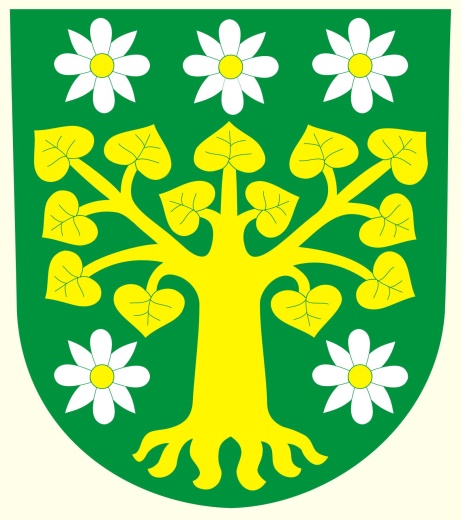 Váš dopis značky / ze dne	naše značka	vyřizuje			dneVěc :	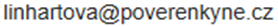 